В соответствии с реорганизацией Министерства жилищно-коммунального хозяйства и энергетики Камчатского края (далее – Министерство) в форме присоединения Агентства по обращению с отходами Камчатского края (далее – Агентство) и передачей полномочий Агентства Министерству на основании постановления Губернатора Камчатского края от 29.09.2020 № 178 «Об изменении структуры исполнительных органов государственной власти Камчатского края»,ПРИКАЗЫВАЮ: Приказ Агентства по обращению с отходами камчатского края от 04.06.2018 № 32 «О б утверждении порядка предоставления юридическим лицам и индивидуальным предпринимателям субсидий на возмещение затрат на строительство (создание) объектов по сбору, транспортированию, обработке и утилизации отходов от использования товаров, утвержденный приказом Агентства по обращению с отходами Камчатского края» (далее – Приказ) считать приказом Министерства жилищно-коммунального хозяйства и энергетики Камчатского края.В наименовании приложения к Приказу слово «Агентство» заменить на слово «Министрество».В приложении к Приказу:Часть 2 изложить в следующей редакции:«2. Субсидии предоставляются Агентством по обращению с отходами Камчатского края (далее - Агентство) в пределах бюджетных ассигнований, предусмотренных законом о краевом бюджете на соответствующий финансовый год и плановый период, и лимитов бюджетных обязательств, доведенных Агентству в рамках подпрограммы 1 "Развитие комплексной системы обращения с твердыми коммунальными отходами на территории Камчатского края" государственной программы Камчатского края "Обращение с отходами производства и потребления в Камчатском крае", утвержденной Постановлением Правительства Камчатского края от 20.11.2017 N 488-П» заменить словами «предоставляются Министерством жилищно-коммунального хозяйства и энергетики Камчатского края (далее – Министерство) в пределах бюджетных ассигнований, предусмотренных законом о краевом бюджете на соответствующий финансовый год и плановый период, и лимитов бюджетных обязательств, доведенных Министерству в рамках подпрограммы 1 "Развитие комплексной системы обращения с твердыми коммунальными отходами на территории Камчатского края" государственной программы Камчатского края "Обращение с отходами производства и потребления в Камчатском крае", утвержденной Постановлением Правительства Камчатского края от 20.11.2017 N 488-П»;в пункте 4 части 4 слово «Агентством» заменить словом «Министерством»;в части 5 слово «Агентство» заменить словом «Министерство»;в части 6 слово «Агентство» заменить словом «Министерство»;в части 7 слово «Агентство» заменить словом «Министерство»;в части 9 слово «Агентство» заменить словом «Министерство»;в части 10 слово «Агентство» заменить словом «Министерство»;в части 13 слово «Агентству» заменить словом «Министерству»;в части 16 слово «Агентство» заменить словом «Министерство», а слово «Агентством» заменить словом «Министерством»;в части 17 слово «Агентство» заменить словом «Министерство»;в части 18 слово «Агентство» заменить словом «Министерство»;в части 19 слово «Агентства» заменить словом «Министерства»в части 20 слово «Агентством» заменить словом «Министерством».2. Настоящий приказ вступает в силу через 10 дней после дня его официального опубликования и распространяет действие на правоотношения возникшие с 18 января 2021 года.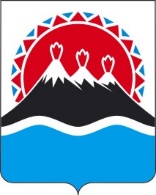 МИНИСТЕРСТВО ЖИЛИЩНО-КОММУНАЛЬНОГОХОЗЯЙСТВА И ЭНЕРГЕТИКИКАМЧАТСКОГО КРАЯПРИКАЗ № [Номер документа]г. Петропавловск-Камчатскийот [Дата регистрации]О внесении изменений в порядок предоставления юридическим лицам и индивидуальным предпринимателям субсидий на возмещение затрат на строительство (создание) объектов по сбору, транспортированию, обработке и утилизации отходов от использования товаров, утвержденный приказом Агентства по обращению с отходами Камчатского края от 04.06.2018 № 32Врио Министра[горизонтальный штамп подписи 1]А.А. Питиримов